Краски водно-дисперсионные. Технические условия (с Изменением N 1) ГОСТ 28196-89
ГОСТ 28196-89

Группа Л18     
     
МЕЖГОСУДАРСТВЕННЫЙ СТАНДАРТ     
     
КРАСКИ ВОДНО-ДИСПЕРСИОННЫЕ     
Технические условияWater-dispersion paints. Specifications

МКС 87.040
ОКП 23 1600Дата введения 1990-07-01     
     
ИНФОРМАЦИОННЫЕ ДАННЫЕ1. РАЗРАБОТАН И ВНЕСЕН Министерством химической промышленности СССР
2. УТВЕРЖДЕН И ВВЕДЕН В ДЕЙСТВИЕ Постановлением Государственного комитета СССР по стандартам от 3.08.89 N 2518
3. ВЗАМЕН ГОСТ 19214-80, ГОСТ 20833-75, ТУ 6-10-1260-87*, ТУ 6-10-2031-85, ТУ 6-10-2054-86, ТУ 6-10-2081-86
________________
* ТУ, упомянутые здесь и далее по тексту, являются авторской разработкой. За дополнительной информацией обратитесь по ссылке. - Примечание изготовителя базы данных. 
4. СПРАВОЧНЫЕ НОРМАТИВНО-ТЕХНИЧЕСКИЕ ДОКУМЕНТЫ 
5. Ограничение срока действия снято Постановлением Госстандарта от 10.06.92 N 541
6. ИЗДАНИЕ (январь 2007 г.) с Изменением N 1, утвержденным в июне 1992 г. (ИУС 9-92)


Настоящий стандарт распространяется на водно-дисперсионные краски, представляющие собой суспензии пигментов и наполнителей в водных дисперсиях синтетических полимеров с добавлением различных вспомогательных веществ (эмульгатора, стабилизатора и др.).

Краски предназначаются для внутренней и наружной окраски зданий и сооружений по кирпичным, бетонным, оштукатуренным, деревянным и другим пористым поверхностям (кроме полов), по загрунтованной поверхности металла, по старым покрытиям, для окраски плодовых, декоративных деревьев, кустарников с целью повышения их зимостойкости, предохранения от солнечных ожогов, защиты от грызунов и замазывания ран.

Покрытия на основе водно-дисперсионных красок ВД-АК-111, ВД-АК-111р, ВД-КЧ-183 сохраняют защитные свойства не выше балла 2 по ГОСТ 9.407* в условиях умеренного климата не менее 5 лет.
_______________
* На территории Российской Федерации документ не действует. Действует ГОСТ Р 9.414-2012. - Примечание изготовителя базы данных. 

Покрытие на основе водно-дисперсионной краски ВД-КЧ-577 сохраняется на молодом дереве - 1 год, на плодоносящем - 2 года.

(Измененная редакция, Изм. N 1).

1. МАРКИ И ТЕХНИЧЕСКИЕ ТРЕБОВАНИЯ1.1. В зависимости от состава и назначения краски выпускаются следующих марок:

ВД-ВА-224 - на основе гомополимерной поливинилацетатной дисперсии для работ внутри помещений, а также помещений с повышенной влажностью (кухни, ванные комнаты, туалеты);

ВД-КЧ-26А, ВД-КЧ-26 - на основе стиролбутадиенового латекса для работ внутри помещений (краска марки ВД-КЧ-26А - с применением двуокиси титана, краска марки ВД-КЧ-26 - литопона);

ВД-АК-111, ВД-АК-111р - на основе сополимерной акрилатной дисперсии для наружной и внутренней окраски зданий и сооружений (ВД-АК-111р применяется для получения рельефной краски);

ВД-КЧ-183 - на основе водных дисперсий синтетических полимеров, для наружной окраски зданий и сооружений и отделочных работ внутри помещений (кроме поверхностей, подвергаемых интенсивному мытью);

ВД-КЧ-577 - на основе водных дисперсий синтетических полимеров для окраски плодовых, декоративных деревьев, кустарников с целью повышения их зимостойкости, предохранения от солнечных ожогов, защиты от грызунов и замазывания ран.
1.2. Водно-дисперсионные краски должны изготовляться в соответствии с требованиями настоящего стандарта по рецептурам и технологическим регламентам, утвержденным в установленном порядке.
1.3. Характеристики
1.3.1. Краски должны соответствовать требованиям и нормам, указанным в табл.1.

Таблица 1_______________
* На территории Российской Федерации документ не действует. Действует ГОСТ Р 52753-2007. - Примечание изготовителя базы данных. 

(Измененная редакция, Изм. N 1).
1.3.2. Дополнительные характеристики красок приведены в приложении 1.

(Введен дополнительно, Изм. N 1).
1.4. Упаковка - по ГОСТ 9980.3.
1.5. Маркировка - по ГОСТ 9980.4 с нанесением манипуляционного знака "Ограничение температур" по ГОСТ 14192.

(Измененная редакция, Изм. N 1).

2. ТРЕБОВАНИЯ БЕЗОПАСНОСТИ2.1. Водно-дисперсионные краски пожаровзрывобезопасны.
2.2. При производстве, испытании и применении красок должны соблюдаться требования пожарной безопасности и промышленной санитарии по ГОСТ 12.3.005.
2.3. Все работы с краской должны проводиться в помещениях, снабженных приточно-вытяжной вентиляцией, обеспечивающей состояние воздуха рабочей зоны в соответствии с ГОСТ 12.1.005.
2.4. Предельно допустимые концентрации и класс опасности паров мономеров и компонентов красок приведены в табл.2.

Таблица 2________________
* Вероятно ошибка оргинала. Следует читать: мг/м. - Примечание изготовителя базы данных.2.5. Вредные вещества, входящие в состав краски, оказывают токсическое действие на кроветворные органы, нервную систему, кожу, слизистые оболочки глаз и дыхательных путей. Высушенное покрытие не оказывает вредного воздействия на организм человека.

2.4, 2.5 (Измененная редакция, Изм. N 1).
2.6. Лица, связанные с изготовлением, испытанием и применением красок, должны быть обеспечены специальной одеждой и средствами индивидуальной защиты по ГОСТ 12.4.011 и ГОСТ 12.4.103.
2.7. Контроль за соблюдением предельно допустимых выбросов (ПДВ) в атмосферу, утвержденных в установленном порядке, должен проводиться в соответствии с ГОСТ 17.2.3.02.

3. ПРАВИЛА ПРИЕМКИ3.1. Правила приемки - по ГОСТ 9980.1.
3.2. Нормы для показателей 5, 6, 8 табл.1 изготовитель определяет периодически один раз в месяц не менее чем на трех партиях.

Нормы для показателей 7, 9, 10 табл.1 изготовитель определяет периодически по требованию потребителя.

При получении неудовлетворительных результатов периодических испытаний изготовитель проверяет каждую партию до получения удовлетворительных результатов испытаний подряд не менее чем в шести партиях.
3.1, 3.2. (Измененная редакция, Изм. N 1).

4. МЕТОДЫ ИСПЫТАНИЙ4.1. Отбор проб - по ГОСТ 9980.2.
4.2. Подготовка образцов к испытанию

Перед испытанием краску размешивают и определяют массовую долю нелетучих веществ, рН, степень перетира, морозостойкость.

Для определения остальных показателей краску при необходимости разбавляют питьевой водой по ГОСТ 2874* с жесткостью (1/2 ) не более 7,0 моль/м, конденсатом или дистиллированной водой по ГОСТ 6709 до вязкости 20-30 с по вискозиметру типа ВЗ-246 с диаметром сопла 4 мм (или ВЗ-4) при температуре (20,0±0,5) °С при нанесении пневматическим распылением или до вязкости 40-80 с при нанесении кистью. Затем фильтруют через сетку N 1 по ГОСТ 6613 или два слоя марли и наносят на подготовленные по ГОСТ 8832, разд.3, пластинки.
________________
* На территории Российской Федерации действует ГОСТ Р 51232-98.


Цвет и внешний вид пленки, стойкость пленки краски к статическому воздействию воды определяют на деревянных пластинках размером 50х100 мм, толщиной 5-6 мм, условную светостойкость - на чертежной бумаге по ГОСТ 597 размером 100х200 мм, укрывистость и время высыхания - на стеклянных пластинах специального назначения размером 90х120 мм, толщиной 1,2 мм по ТУ 21-0284461-058.

При определении времени высыхания краску наносят в один слой, при определении цвета и внешнего вида пленки краски, условной светостойкости краску наносят в два слоя. При определении стойкости к статическому воздействию воды краску наносят в два слоя на обе стороны пластинки, а также на боковые стороны. Продолжительность сушки между слоями - 1 ч при температуре (20±2) °С.

При определении укрывистости второй и последующий слои сушат 1 ч при температуре (20±2) °С, затем 1,5 ч при температуре (60±2) °С и охлаждают 0,5 ч при температуре (20±2) °С.

Толщина однослойной пленки 30-40 мкм, двухслойной - 60-80 мкм. Толщину измеряют микрометром типа МК 25-1 по ГОСТ 6507 или прибором другого типа с погрешностью не более ±3 мкм.

Перед испытаниями по показателям 6, 8 табл.1 пленку выдерживают в течение 48 ч при температуре (20±2) °С и относительной влажности 60-70%, по показателю 1 - в течение 2 ч при температуре (20±2) °С.

(Измененная редакция, Изм. N 1).
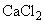 4.3. Определение цвета и внешнего вида пленки краски

Цвет высушенной пленки краски определяют методом визуального сравнения с цветом соответствующих образцов (эталонов) цвета "Картотеки" или контрольных образцов цвета при естественном или искусственном дневном рассеянном свете. Сравниваемые образцы должны находиться в одной плоскости на расстоянии 300-500 мм от глаз наблюдателя под углом зрения, исключающим блеск поверхности.

Внешний вид высушенной пленки краски определяют визуально при естественном или искусственном дневном рассеянном свете.

При разногласиях в оценке цвета и внешнего вида за окончательный результат принимают определение при естественном дневном свете.
4.4. Массовую долю нелетучих веществ определяют по ГОСТ 17537, навеску краски сушат при температуре (105±2) °С в течение 40 мин.
 4.5. Определение рН краски
4.5.1. Приборы, реактивы и материалы

рН-метр со стеклянным электродом, погрешность измерения не более 0,1 рН.

Стакан стеклянный В-2-50 по ГОСТ 25336.

Кислота соляная по ГОСТ 3118, раствор с массовой долей соляной кислоты 3%.

Вода дистиллированная по ГОСТ 6709.
4.5.2. Проведение испытания

Краску наливают в стакан вместимостью 50 см, тщательно промытый дистиллированной водой, и определяют рН. Новый стакан необходимо предварительно обработать горячим растворов соляной кислоты, а затем тщательно промыть дистиллированной водой.
4.5.3. Обработка результатов

За результат измерения рН краски принимают среднее арифметическое результатов двух параллельных определений, абсолютное расхождение между которыми не должно превышать допускаемое расхождение, равное 0,1 рН.

Результат измерения округляют до первого десятичного знака.

Допускаемая суммарная погрешность результатов определения pH - ±0,1 при доверительной вероятности .
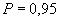 4.6. Определение укрывистости высушенной пленки - по ГОСТ 8784, разд.1 или разд.2. При разногласиях в оценке за окончательный результат принимают определение укрывистости инструментальным методом.
4.6.1. Инструментальный метод по коэффициенту контрастности - по ГОСТ 8784, разд.2 со следующими дополнениями.
4.6.1.1. Проведение испытания

На стеклянную пластинку, подготовленную по ГОСТ 8832, разд.3, измеренную (длина, ширина) и взвешенную, наносят один или два слоя краски.

Пластинку с нанесенной краской поочередно помещают на черную или белую пластинку и измеряют коэффициенты яркости при длине волны 560 нм (или зеленом светофильтре при длине волны 560 нм) в четырех точках пленки. Коэффициент яркости определяют в соответствии с инструкцией к оптическому прибору, применяемому для данного определения.

Пластинку с пленкой краски взвешивают и вычисляют коэффициент контрастности :
,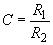 
где ,  - коэффициенты яркости при наложении пластинки с пленкой краски соответственно на черную и белую пластинки, части.

За результат измерения коэффициента контрастности принимают среднее арифметическое результатов четырех параллельных определений, расхождение между которыми не должно превышать допускаемое расхождение, равное 0,02.

Окончательный результат округляют до второй цифры после запятой.

При коэффициенте контрастности менее 0,98 наносят еще один слой краски и повторяют определение коэффициента контрастности.

При коэффициенте контрастности более 0,99 определение повторяют, нанося на пластинку меньшее количество краски.

При коэффициенте контрастности от 0,98 до 0,99 вычисляют значение укрывистости.
4.6.1.2. Обработка результатов

Показатель укрывистости , г/м, вычисляют по формуле
,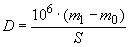 
где  - масса пластинки с высушенной пленкой краски, г;

 - масса неокрашенной пластинки, г;
10 - коэффициент перевода размерности площади из мм в м;

 - площадь пластинки, мм.

Для стеклянных пластинок размером 90х120 мм отношение  равно 92,6.

За результат измерения укрывистости принимают среднее арифметическое результатов двух параллельных определений, расхождение между которыми не должно превышать допускаемое расхождение, равное 6 г/м. Окончательный результат округляют до целого числа.

Допускаемая суммарная погрешность результата измерения ±4 г/м при доверительной вероятности .
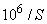 4.6-4.6.1.2. (Измененная редакция, Изм. N 1).
4.7. Стойкость пленки к статическому воздействию воды определяют по ГОСТ 9.403, метод А.

После испытания образцы выдерживают перед осмотром при температуре (20±2) °С в течение 3 ч.

Допускается посветление пленки краски.
 4.8. Определение морозостойкости краски
4.8.1, 4.8.1.1-4.8.1.3. (Исключены, Изм. N 1).
4.8.2. Метод 2
4.8.2.1. Средства измерений, вспомогательные устройства, реактивы и материалы

Камера холодильная, обеспечивающая температуру минус (40±2) °С.

Термометр по ГОСТ 28498 с пределами измерений от минус 90 до 30 °С и ценой деления 1 °С.

Банка металлическая по ГОСТ 6128 или полиэтиленовая.

Пластинка стеклянная.

Палочка стеклянная.
4.8.2.2. Проведение испытания

Металлическую банку до половины заполняют краской, закрывают крышкой и помещают в холодильную камеру, где выдерживают в течение 6 ч при температуре минус (40±2) °С, после чего банку оставляют на 18 ч при комнатной температуре. Цикл повторяют пять раз.

Затем краску перемешивают и визуально определяют устойчивость ее к коагуляции, равномерно распределяя краску стеклянной палочкой по стеклянной пластинке (испытуемое стекло). Краску, не подвергавшуюся испытанию на морозостойкость, также наносят на стеклянную пластинку (контрольное стекло). Контрольное и испытуемое стекло сравнивают между собой.

Краска считается морозостойкой, если после пяти циклов замораживания-оттаивания в тонком слое краски не появились твердые комочки.

(Измененная редакция, Изм. N 1).
4.9. Условную светостойкость определяют по ГОСТ 21903, метод 2.

Из средней части трех накрасок, подготовленных, как указано в п.4.2 настоящего стандарта, вырезают по одному образцу размером 50х50 мм. Образец накраски помещают на 24 ч под лампу нa расстоянии (250±5) мм от нее. После выдержки под лампой накраску перед проведением измерений выдерживают в течение 2 ч в темном месте при температуре (20±2) °С.
4.10. Допускается при проведении измерений и испытаний применение других средств измерений и лабораторной посуды с аналогичными метрологическими характеристиками.

5. ТРАНСПОРТИРОВАНИЕ И ХРАНЕНИЕ5.1. Транспортирование и хранение - по ГОСТ 9980.5.
_______________
* На территории Российской Федерации документ не действует. Действует ГОСТ 9980.5-2009. - Примечание изготовителя базы данных. 
5.2. Краски транспортируют при температуре выше 0 °С. Допускается транспортирование при температуре до минус 40 °С, но в течение не более чем 1 мес.

Краски хранят в плотно закрытой таре в складских помещениях при температуре выше 5 °С.

(Измененная редакция, Изм. N 1).

6. УКАЗАНИЯ ПО ПРИМЕНЕНИЮ6.1. Перед применением краску при необходимости размораживают при температуре (20±5) °С, тщательно перемешивают и разбавляют водой в соответствии с п.4.2 настоящего стандарта. Краску наносят на подготовленные по ГОСТ 8832, разд.3, поверхности кистью, валиком или пневматическим распылением.
6.2. Краски марок ВД-ВА-224, ВД-КЧ-26А, ВД-КЧ-26, ВД-АК-111, ВД-КЧ-183 наносят на поверхность в два слоя, краски марок ВД-АК-111р и ВД-КЧ-577 - в один слой.

Расход краски на один слой, г/м:

ВД-ВА-224, ВД-КЧ-26А, ВД-АК-111, ВД-КЧ-183 - 110-150;

ВД-АК-111p - 250-300;

ВД-КЧ-26 - 150-200.

Средний расход краски ВД-КЧ-577 на молодое дерево 30-40 г, на плодоносящее - 150 г.
6.1, 6.2. (Измененная редакция, Изм. N 1).
6.3. Старое покрытие внутри помещения должно быть предварительно промыто водой с мылом или стиральным порошком, раствором аммиака или 3%-ным раствором соды (1 столовая ложка на 1 л воды), а затем чистой водой.

Поверхности, ранее покрытые мелом или известковыми красками, должны быть тщательно очищены до полного удаления.

Непрочно держащееся наружное покрытие должно быть полностью удалено.

Допускается подколеровка красок белого цвета водными пигментными пастами.
6.4. Краску ВД-КЧ-577 наносят в осенний (до опадания листьев) и ранневесенний периоды при температуре окружающего воздуха выше 0 °С. Раны на деревьях замазывают в весенне-летний период неразбавленной краской.
6.5. Для получения рельефной краски в краску ВД-АК-111р перед применением вводят крупнодисперсный наполнитель - песок по ГОСТ 8736 в соотношении 2:1 по массе. Краску тщательно перемешивают.
6.6. Водно-дисперсионные краски для наружных работ следует применять при температуре окружающего воздуха не ниже 8 °С.

Если температура ниже 15 °С, допускается увеличить продолжительность высушивания каждого слоя краски до 24 ч.
6.7. Способ применения водно-дисперсионных красок, предназначенных для розничной торговли, приведен в приложениях 2, 3.

7. ГАРАНТИИ ИЗГОТОВИТЕЛЯ7.1. Изготовитель гарантирует соответствие красок требованиям настоящего стандарта при соблюдении условий транспортирования и хранения.
7.2. Гарантийный срок хранения красок - 12 мес со дня изготовления.

ПРИЛОЖЕНИЕ 1 (справочное). Дополнительные характеристикиПРИЛОЖЕНИЕ 1
Справочное
Коэффициент отражения при геометрии угла 0-45° пленки для красок ВД-ВА-224, ВД-АК-111, ВД-КЧ-183, ВД-КЧ-26А, ВД-КЧ-26 - не менее 82%, ВД-КЧ-577 - не менее 75%.

Эластичность пленки при изгибе - 1 мм.

Массовая доля остаточного стирола для красок ВД-КЧ-26А и ВД-КЧ-26 - не более 0,03%.

Смываемость пленки краски, не более:

ВД-ВА-224, ВД-КЧ-577 - 3,0 г/м;

ВД-КЧ-26А, ВД-КЧ-26, ВД-КЧ-183 - 3,5 г/м;

ВД-АК-111, ВД-АК-111р - 2,0 г/м.

Условная вязкость краски по вискозиметру ВЗ-246 с диаметром сопла 4 мм при температуре (20,0±0,5) °С - не менее 30 с.

(Измененная редакция, Изм. N 1).

ПРИЛОЖЕНИЕ 2 (обязательное). Текст этикетки "КРАСКА ВОДНО-ДИСПЕРСИОННАЯ"ПРИЛОЖЕНИЕ 2
Обязательное          
Текст этикетки 
     
КРАСКА ВОДНО-ДИСПЕРСИОННАЯ
___________________________________________
(марка)
Назначение

Краска ___________________ (марка) предназначена для ________________________ (из вводной части и п.1.1 настоящего стандарта).

Способ применения 
Способ подготовки поверхности - в соответствии с разд.6 настоящего стандарта в зависимости от назначения краски.

Перед применением краску тщательно перемешивают и при необходимости разбавляют водой, фильтруют через два слоя марли.

Краску наносят на подготовленную поверхность кистью, валиком, краскораспылителем в два слоя с промежуточной сушкой 1 ч при температуре 18-22 °С.

Расход краски на однослойное покрытие составляет _________________ (раздел 6 настоящего стандарта).

Допускается подколеровка краски водными пигментными пастами.

Инструмент, тару, пятна отмыть теплой водой с мылом до высыхания краски.

Краску хранить в плотно закрытой таре при температуре выше 0 °С. Допускается хранение краски при температуре до минус 40 °С в течение не более 1 мес. В случае замораживания краску следует разморозить при комнатной температуре и перемешать до получения однородной массы.

Гарантийный срок хранения - 12 мес. 
Меры предосторожности 
Краска пожаровзрывобезопасна.

Не смешивать с другими красками и разбавителями.

(Измененная редакция, Изм. N 1).

ПРИЛОЖЕНИЕ 3 (обязательное). Текст этикетки "КРАСКА ВОДНО-ДИСПЕРСИОННАЯ ВД-КЧ-577 (белая)"ПРИЛОЖЕНИЕ 3
ОбязательноеТекст этикетки 
     
КРАСКА ВОДНО-ДИСПЕРСИОННАЯ     
ВД-КЧ-577 (белая)
Назначение
Краска ВД-КЧ-577 предназначена для повышения зимостойкости плодовых, декоративных деревьев, кустарников и для предохранения их от солнечных ожогов, для защиты от грызунов и для замазывания paн.

На молодом дереве покрытие сохраняется 1 год, на плодоносящем - 2 года. 
Способ применения
Краску наносят в осенний (до опадания листьев) и ранневесенний периоды при температуре окружающего воздуха выше 0 °С.

Перед употреблением краску тщательно перемешивают и при необходимости разбавляют водой. Краску наносят кистью, краскораспылителем (опрыскивателем) в один слой. Средний расход краски на молодое дерево - 30-40 г, на плодоносящее - 150 г.

Раны замазывают в весенне-летний период неразбавленной краской.

Инструмент, тару, пятна отмыть теплой водой с мылом до высыхания краски.

Краску хранить в плотно закрытой таре при температуре выше 0 °С. Допускается хранение краски при температуре до минус 40 °С в течение не более 1 месяца. В случае замораживания краску следует разморозить при комнатной температуре и перемешать до получения однородной массы.

Обозначение НТД, на который дана ссылкаНомер пункта, подпунктаГОСТ 9.403-801.3.1, 4.7ГОСТ 9.407-84Вводная частьГОСТ 12.1.005-882.3ГОСТ 12.3.005-752.2ГОСТ 12.4.011-892.6ГОСТ 12.4.103-832.6ГОСТ 17.2.3.02-782.7ГОСТ 597-734.2ГОСТ 2874-824.2ГОСТ 3118-774.5.1ГОСТ 6128-814.8.2.1ГОСТ 6507-904.2ГОСТ 6589-741.3.1ГОСТ 6613-864.2ГОСТ 6709-724.2, 4.5.1ГОСТ 8736-936.5ГОСТ 8784-751.3.1, 4.6, 4.6.1ГОСТ 8832-764.2, 4.6.1.1, 6.1ГОСТ 9980.1-863.1ГОСТ 9980.2-864.1ГОСТ 9980.3-861.4ГОСТ 9980.4-2002
1.5ГОСТ 9980.5-865.1ГОСТ 14192-961.5ГОСТ 17537-721.3.1, 4.4ГОСТ 19007-731.3.1ГОСТ 21903-761.3.1, 4.9ГОСТ 25336-824.5.1ГОСТ 28498-904.8.2.1ТУ 21-0284461-058-904.2Наимено-
вание показателяНорма для марокНорма для марокНорма для марокНорма для марокНорма для марокНорма для марокНорма для марокНорма для марокМетод испытанияВД-ВА-224ВД-КЧ-26АВД-КЧ-26ВД-АК-111ВД-АК-111ВД-AK-111рВД-КЧ-183ВД-КЧ-577ОКП 23 1611 1001ОКП 23 1621 0201ОКП 23 1621 0101ОКП 23 1631 0101ОКП 23 1631 0101ОКП 23 1632 0243ОКП 23 1621 0401ОКП 23 1621 05001. Цвет пленки краски:Должен находиться в пределах допускаемых отклонений, установленных образцами (эталонами) цвета “Картотеки” или контрольными образцами цветаДолжен находиться в пределах допускаемых отклонений, установленных образцами (эталонами) цвета “Картотеки” или контрольными образцами цветаДолжен находиться в пределах допускаемых отклонений, установленных образцами (эталонами) цвета “Картотеки” или контрольными образцами цветаДолжен находиться в пределах допускаемых отклонений, установленных образцами (эталонами) цвета “Картотеки” или контрольными образцами цветаДолжен находиться в пределах допускаемых отклонений, установленных образцами (эталонами) цвета “Картотеки” или контрольными образцами цветаДолжен находиться в пределах допускаемых отклонений, установленных образцами (эталонами) цвета “Картотеки” или контрольными образцами цветаДолжен находиться в пределах допускаемых отклонений, установленных образцами (эталонами) цвета “Картотеки” или контрольными образцами цветаДолжен находиться в пределах допускаемых отклонений, установленных образцами (эталонами) цвета “Картотеки” или контрольными образцами цветаПо п.4.3белыйДолжен находиться в пределах допускаемых отклонений, установленных контрольными образцамиДолжен находиться в пределах допускаемых отклонений, установленных контрольными образцамиДолжен находиться в пределах допускаемых отклонений, установленных контрольными образцамиДолжен находиться в пределах допускаемых отклонений, установленных контрольными образцамиДолжен находиться в пределах допускаемых отклонений, установленных контрольными образцами-Должен находиться в пределах допускаемых отклонений, установленных контрольными образцамДолжен находиться в пределах допускаемых отклонений, установленных контрольными образцамбледно-
фисташковый-----345, 346--2. Внешний вид пленкиПосле высыхания краска должна образовывать пленку с ровной однородной матовой поверхностьюПосле высыхания краска должна образовывать пленку с ровной однородной матовой поверхностьюПосле высыхания краска должна образовывать пленку с ровной однородной матовой поверхностьюПосле высыхания краска должна образовывать пленку с ровной однородной матовой поверхностьюПосле высыхания краска должна образовывать пленку с ровной однородной матовой поверхностьюПосле высыхания краска должна образовывать пленку с ровной однородной матовой поверхностьюПосле высыхания краска должна образовывать пленку с ровной однородной матовой поверхностьюПосле высыхания краска должна образовывать пленку с ровной однородной матовой поверхностьюПо п.4.33. Массовая доля нелетучих веществ, %53-5952-5756-6156-6152-5747-5252-5755-60По ГОСТ 17537 и п.4.4 настоящего стандарта4. рН краски6,8-8,2Не менее
9,0Не менее 9,0Не менее 9,08,0-9,07,5-9,5Не менее
8,0Не менее 6,5По п.4.55. Укрывистость высушенной пленки, г/м, не более12014021021010080120180По ГОСТ 8784, разд.1, 2 и п.4.6 настоящего стандарта6. Стойкость пленки к статическому воздействию воды, при температуре (20±2) °С, ч, не менее12---242424-По ГОСТ 9.403, метод А и п.4.7 настоящего стандарта7. Морозо стойкость краски, циклы, не менее55555555По п.4.88. Условная светостойкость (изменение коэффициента диффузионного отражения), %, не более----555-По ГОСТ 21903, метод 2 и п.4.9 настоящего стандарта9. Степень перетира, мкм, не более3070707060606060По ГОСТ 6589*10. Время высыхания до степени 3 при температуре (20±2) °С, ч, не более11111111По ГОСТ 19007 Наименование компонентаПредельно допустимая концентрация, мг/м*Предельно допустимая концентрация, мг/м*Предельно допустимая концентрация, мг/м*Класс опасностив воздухе рабочей зоны производственного помещенияв воде водоемовв атмосфереДисперсия поливинилацетатная:по винилацетату100,20,153по ацетальдегиду50,20,013по дибутилфталату0,50,2-2Латекс бутадиеннитрильный:по акрилонитрилу0,52,00,032Латекс стиролбутадиеновый:по стиролу30/100,10,0033Эмульсия МБМ-5с:по метилметакрилату100,010,13по бутилакрилату100,01-3по метакриловой кислоте101,0-3Этиленгликоль51,0-3Тиурам:
(тетраметилтиурам дисульфид)0,51,00,0062Аэросил1,0--3Пентахлорфенолят0,15,00,0011Уайт-спирит300--4Титана диоксид10--4